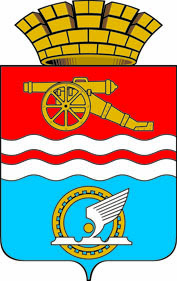 СВЕРДЛОВСКАЯ ОБЛАСТЬАДМИНИСТРАЦИЯ ГОРОДА КАМЕНСКА - УРАЛЬСКОГОПОСТАНОВЛЕНИЕот  14.05.2020   №  350 Об утверждении Положения о городском конкурсе «Лидер года в сфере культуры» 	В целях публичного признания вклада в социальную сферу и поощрения муниципальных учреждений, в отношении которых орган местного самоуправления «Управление культуры города Каменска-Уральского» исполняет функции и полномочия учредителя, Администрация города Каменска-УральскогоПОСТАНОВЛЯЕТ:	1. Утвердить Положение о городском конкурсе «Лидер года в сфере культуры» согласно приложению к настоящему постановлению.	2. Признать утратившим силу постановление Администрации города Каменска-Уральского от 06.06.2011 № 647 «О городском конкурсе  «Лидер года в сфере культуры».	3. Разместить настоящее постановление на официальном сайте муниципального образования город Каменск-Уральский.4. Контроль исполнения настоящего постановления возложить на заместителя главы Администрации города Д.Н. Нестерова.Глава города				                                                      А. В. ШмыковУтвержденопостановлением  Администрации города Каменска-Уральскогоот 14.05.2020  № 350«Об утверждении Положения о городском конкурсе «Лидер года в сфере культуры»ПОЛОЖЕНИЕо городском конкурсе «Лидер года в сфере культуры»	1. Городской конкурс «Лидер года в сфере культуры» (далее – городской конкурс) проводится Администрацией города Каменска-Уральского совместно с органом местного самоуправления «Управление культуры города Каменска-Уральского» (далее – ОМС «Управление культуры») с целью определения и поощрения лучшего муниципального учреждения сферы культуры. 	2. Городской конкурс призван содействовать развитию и совершенствованию сферы культуры муниципального образования город Каменск-Уральский, стимулировать инициативу и социальную активность работников учреждений сферы культуры, способствовать созданию и внедрению новых форм работы и развитию конкуренции среди учреждений культуры.	3. Участниками городского конкурса могут быть муниципальные учреждения, в отношении которых ОМС «Управление культуры» исполняет функции и полномочия учредителя (далее - учреждения культуры).	4. В целях организации и проведения городского конкурса создается конкурсная комиссия, состав которой утверждается постановлением Администрации города. 5. Конкурсная комиссия формируется в составе председателя, заместителя председателя, секретаря и иных членов, в общем количестве не менее пяти человек.6. Председатель и заместитель председателя конкурсной комиссии организуют работу конкурсной комиссии в соответствии с настоящим Положением.7.  В обязанности секретаря конкурсной комиссии входят:1) организационные и технические вопросы, связанные с деятельностью конкурсной комиссии;2) ведение протоколов заседаний конкурсной комиссии;3) подбор отчётных и иных документов для формирования рейтинга учреждений в соответствии с критериями оценки для анализа деятельности учреждения культуры, установленными в приложении к настоящему Положению, по итогам работы за прошедший календарный (учебный) год (далее – критерии оценки).8. Заседание конкурсной комиссии считается правомочным, если на нем присутствует не менее 2/3 его членов.Заседания конкурсной комиссии ведет председатель конкурсной комиссии, в его отсутствие – заместитель председателя конкурсной комиссии.  9. Члены конкурсной комиссии обязаны действовать добросовестно, руководствуясь фактическими данными, содержащимися в отчётных документах.Член конкурсной комиссии имеет право письменно изложить свое особое мнение, которое прикладывается к протоколу заседания конкурсной комиссии, о чем в протоколе делается отметка.10. Для подведения итогов городского конкурса конкурсной комиссией формируется рейтинг учреждений культуры (от наибольшей суммы баллов  к наименьшей) по критериям оценки  по итогам работы за прошедший календарный (учебный) год. За исключением двух критериев «Результаты независимой оценки качества условий оказания услуг организациями культуры в Свердловской области»  и «Результаты независимой оценки качества условий осуществления образовательной деятельности организациями, осуществляющими образовательную деятельность на территории Свердловской области». По этим критериям учитываются результаты последних опубликованных официальных данных.11. При формировании рейтинга учреждений культуры применяется балльная система оценки. Баллы присваиваются по всем критериям оценки и затем суммируются. 12. Победителем городского конкурса признается учреждение культуры, набравшее наибольшую сумму баллов. При равенстве суммы баллов победителем признается учреждение культуры, получившее наивысший балл по показателю №2, а затем, при необходимости №3 критериев оценки.13. Решение конкурсной комиссии оформляется протоколом, который подписывают председательствующий на заседании конкурсной комиссии  и секретарь конкурсной комиссии.	14. Награждение победителя городского конкурса производится на торжественном собрании, посвященном Дню города. Победителю вручается переходящее знамя и диплом главы города.Приложение к  Положению о городском конкурсе «Лидер года в сфере культуры»Критерии оценки для анализа деятельности учреждения культуры№ 
п/пКритерийМаксимальная
оценка   
(в баллах)1.Выполнение муниципального задания (по всем услугам и работам, в соответствии с Отчётом об исполнении муниципального задания  за год), % :- по показателям, характеризующим объем выполнения муниципального задания:100% и выше – 5 баллов90 - 99 %        – 4 балланиже 90 %     –  0 баллов- по показателям, характеризующим качество выполнения муниципального задания:100% и выше – 5 баллов90 - 99 %        – 4 балланиже 90 %     –  0 баллов552.Достижение показателей эффективности деятельности (по всем показателям, в соответствии с Отчётом руководителя учреждения по итогам работы за 4 квартал года), %:100% и выше – 5 баллов90 - 99 %        – 4 балланиже 90 %     –  0 баллов53.Сумма средств, полученной от приносящей доход деятельности (в соответствии с формой отчёта по ОКУД 0503737), млн. руб.:свыше 5 млн. руб.                        – 5 балловот 4 млн. руб. до 4,99 млн. руб. – 4 баллаот 3 млн. руб. до 3,99 млн. руб. – 3 баллаот 2 млн. руб. до 2,99 млн. руб. – 2 баллаот 1 млн. руб. до 1,99 млн. руб. – 1 баллменьше 1 млн. руб.                      – 0 баллов54.Достижение планового показателя по средней заработной плате работников муниципальных учреждений культуры, педагогических работников образовательных учреждений сферы культуры, установленного письмом ОМС «Управление культуры»55.Обучение специалистов учреждений культуры по программам переподготовки, повышения квалификации, на стажировках (количество обученных специалистов учреждений культуры (работников без учёта рабочих)  по программам переподготовки, повышения квалификации, на стажировках / общее количество специалистов (работников без учёта рабочих в соответствии с разделом IV формы №13 Перечня информации и сроков ее представления муниципальными учреждениями, подведомственными ОМС «Управление культуры»), %:30  и более %  – 5 баллов29-20 %           – 4 балла 19-10 %           – 3 балла9-3 %               – 2 балламенее 3 %        – 1 баллне обучались   – 0 баллов56.Наличие званий, знаков, дипломов, благодарностей, почетных грамот Министерства культуры Российской Федерации или Министерства культуры Свердловской области (иных органов государственной власти) полученных учреждением (руководителем, работниками) в предыдущем году, единиц наличие 1 или более наград – 3 баллаотсутствие наград – 0 баллов37.Показатели  по группам учреждений:7.1Библиотеки7.1.1Охват населения библиотечным обслуживанием (число зарегистрированных пользователей библиотеки в соответствии с формой № 6-НК / число жителей города Каменска-Уральского на 1 января текущего года), % свыше 41 % – 5 баллов 31 - 40 %  – 4 балла21 - 30 %  – 3 балла11 - 20 %  – 2 балламенее 10 %  – 1 балл57.1.2Рост числа посещений пользователей библиотеки (реальных и удаленных, в соответствии с формой № 6-НК, сравниваются последние два года, предшествующих году проведения конкурса «Лидер года в сфере культуры»), посещенийположительная динамика – 5 балловотрицательная динамика  или равно – 0 баллов57.2Учреждения клубного типа7.2.1Число участников клубных формирований (в соответствии с формой № 7-НК), человек:1000 и выше  – 5 баллов800-999      – 4 балла600-799      – 3 балла400-599      – 2 балла200- 399     – 1 баллменее 200  – 0 баллов57.2.2Число культурно-массовых  мероприятий (в соответствии с формой № 7-НК), единиц выше 451 – 5 баллов301 - 450   – 4 балла201 - 300   – 3 балла101 - 200   – 2 балламенее 100  – 0 баллов57.3Театры7.3.1Рост посещаемости муниципального театра (численность зрителей на мероприятиях, проведенных силами театра на своей (своих) площадках, выездных мероприятиях, на гастролях в соответствии с формой №9-НК, сравниваются последние два года, предшествующих году проведения конкурса «Лидер года в сфере культуры»), человекположительная динамика – 5 балловотрицательная динамика  или равно – 0 баллов57.3.2Количество спектаклей в репертуаре театра  (в соответствии с формой № 9-НК (репертуар), сравниваются последние два года, предшествующих году проведения конкурса «Лидер года в сфере культуры»)положительная динамика или равно – 5 балловотрицательная динамика  – 0 баллов57.4Музеи7.4.1Рост посещаемости муниципального музея в стационарных условиях (число посещений выставок, экспозиций + экскурсионных посещений – всего, в соответствии с формой № 8-НК, сравниваются последние два года, предшествующих году проведения конкурса «Лидер года в сфере культуры»), человекположительная динамика – 5 балловотрицательная динамика  или равно – 0 баллов57.4.2Рост числа предметов основного фонда, которые экспонировались в течение отчётного года (в соответствии с формой № 8-НК, сравниваются последние два года, предшествующих году проведения конкурса «Лидер года в сфере культуры»), единицположительная динамика или равно – 5 балловотрицательная динамика  – 0 баллов57.5Учреждения дополнительного образования7.5.1Рост числа учащихся школы искусств на начало учебного года  (в соответствии с формой № 1-ДМШ, сравниваются последние два учебных года, предшествующих году проведения конкурса «Лидер года в сфере культуры»), человекположительная динамика – 5 балловотрицательная динамика или равно  – 0 баллов57.5.2Численность обучающихся,  ставших участниками  творческих мероприятий регионального, всероссийского, международного значения (в соответствии с формой 1-А (мониторинг деятельности образовательных учреждений, реализующих дополнительные общеобразовательные программы в области искусств), сравниваются последние два года предшествующих году проведения конкурса «Лидер года в сфере культуры»), чел.положительная динамика или равно – 5 балловотрицательная динамика  – 0 баллов58.Библиотеки, учреждения клубного типа, театры, музеи8.1Результаты независимой оценки качества условий оказания услуг организациями культуры в Свердловской области:- место в рейтинге среди учреждений культуры, находящихся на территории  города  Каменска-Уральского1            – 5 баллов2            – 4 балла3            – 3 балла4-5         – 2 балланиже 5  – 1 баллпоследнее место – 0 баллов58.1- место в рейтинге среди учреждений культуры  Свердловской области1 - 10          – 5 баллов11 - 40        – 4 балла41 - 70        – 3 балла71 - 80        – 2 балла81 - 120      – 1 баллниже 120   – 0 баллов59.Учреждения дополнительного образования9.1Результаты независимой оценки качества условий осуществления образовательной деятельности организациями, осуществляющими образовательную деятельность на территории Свердловской области- место в интегральном рейтинге среди учреждений дополнительного образования Свердловской области 1 -100        – 5 баллов101 - 200   – 4 балла201 - 300   – 3 балла301 - 400   – 2 балла401 - 500   – 1 баллниже 500  – 0 баллов- место в рейтинге среди учреждений дополнительного образования, находящихся на территории  города  Каменска-Уральского1              – 5 баллов2              – 4 балла3              – 3 балла4-5           – 2 балланиже 5 места     – 1 баллпоследнее место – 0 баллов55